DV SVETA ANĐELA MERICIVLAŠKA 75, ZAGREBURBROJ: 601-02/20-01-02KLASA: 251-669-02-20-01KURIKULUM DJEČJEG VRTIĆA SVETA ANĐELA MERICI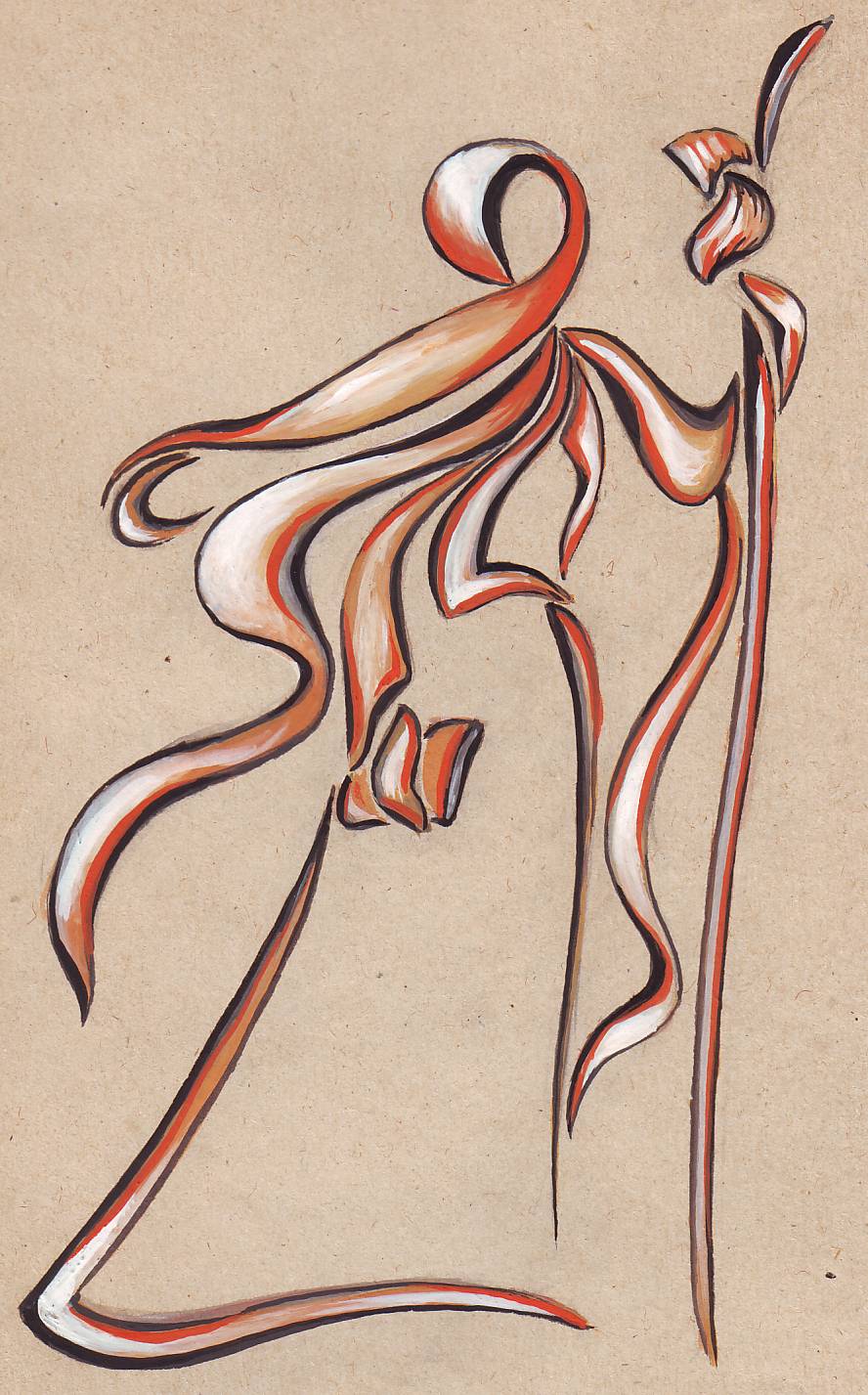 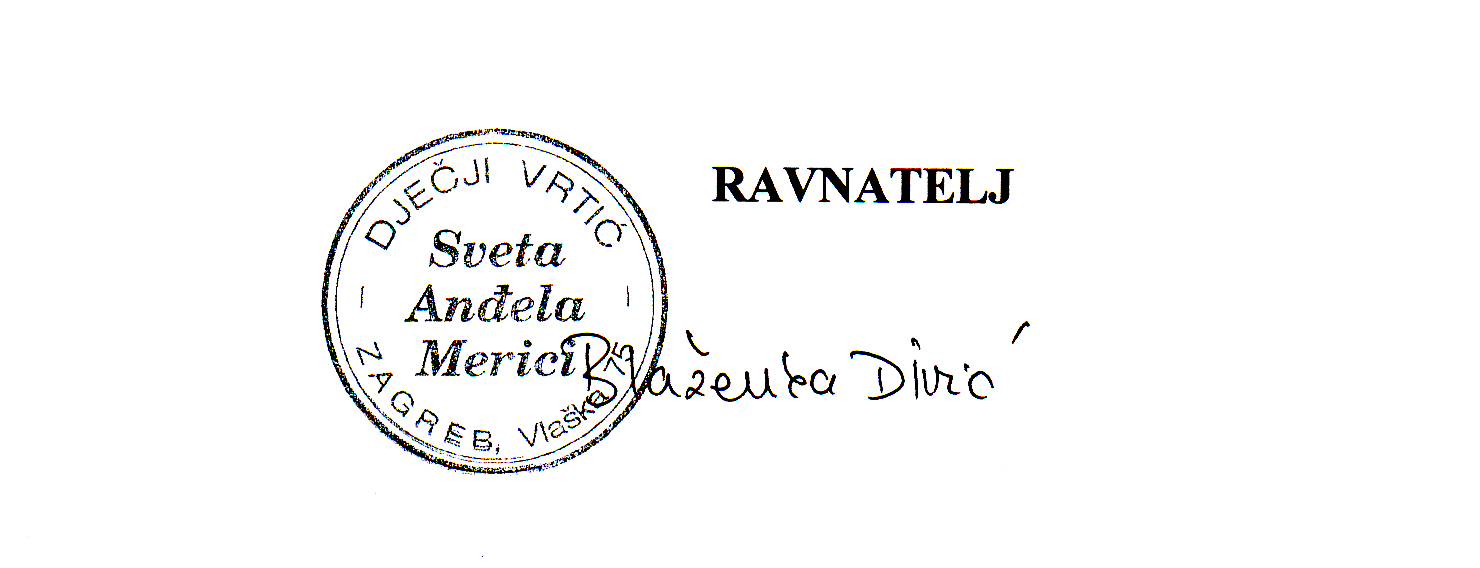 U Zagrebu, 30. rujna 2020.g.SADRŽAJ:UVOD									3VIZIJA								5MISIJA								5POLAZIŠTA								6NAČELA								6CILJEVI								7KOMPETENCIJE							8KULTURA VRTIĆA							8VRIJEDNOSTI							8PROSTORNO-MATERIJALNO OKRUŽENJE			9SOCIJALNO OKRUŽENJA						10VOĐENJE VRTIĆA							12VRTIĆKI PROGRAMI						14PLANIRANJE I DOKUMENTIRANJE				14VREDNOVANJE							14SURADNJA S RODITELJIMA					15PROFESIONALNI RAZVOJ STRUČNIH DJELATNIKA		15ZAKLJUČAK								16LITERATURA							17UVODOdgajati znači krenuti od onog temeljnog – ljubavi prema životuNaš vrtićki  kurikulum predstavlja implementaciju Nacionalnog kurikuluma za rani i predškolski odgoj s posebnostima koje nosi naša kršćanska orijentacija, izrečena u Programu katoličkog vjerskog odgoja djece predškolske dobi, koji je utkan u samu registraciju svih katoličkih vrtića u Republici Hrvatskoj. Budući da je vrtić odgojno-obrazovna ustanova, a odgoj predstavlja pedagoški  proces formiranja čovjeka, izgrađivanja i oblikovanja ljudskog bića sa svim njegovim tjelesnim, kognitivnim, moralnim, estetskim, izričajnim, radnim osobinama, njegova je osnovna intencija da u konkretnom društvenom  uređenju odražava i zadovoljava potrebe društva tj. ljudi koji to društvo sačinjavaju. Katolički vrtić u tu sveukupnost pedagoških djelovanja ugrađuje i duhovnu komponentu kao važnu pretpostavku cjelovitog razvoja osobnosti i u svemu nastoji odgovoriti potrebama društva, posebice roditelja koji naš vrtić, između ostalih kvaliteta, zbog  te komponente i odabiru za  svoje dijete. Stoga možemo govoriti o integriranoj, razvojnoj i humanističkoj  značajki vrtićkog kurikuluma u kojem se djetetu integrativno i korelacijski pristupa pri stvaranju stimulativnog okruženja koje mu potiče samoorganizacijski potencijal u slobodi odabira sadržaja, ali se i ne zanemaruje uloga odgojitelja, važnost njegova stručna znanja, mogućnost prepoznavanja i osjetljivost na djetetove raznovrsne potrebe (kao i pravovremeno poduzimanje pravilnih radnji, njegova slika o tome što dijete može i treba tijekom predškolskog perioda). Dakle djeca se potiču na razvijanje spoznaje o sebi i svijetu kroz iskustveno učenje, opažanje i promatranje, istraživanje. Individualizacijom procesa potiče se dijete  na učenje u skladu s vlastitim sposobnostima te razvijanje dobno očekivanih vještina, ali i usmjeravanje od strane odgojitelja, njegovo  kvalitetno promišljanje i planiranje poticaja i sadržaja. Vrtić kao ustanova ranog i predškolskog odgoja i obrazovanja je dinamičan, fleksibilan  i kompleksan sustav u kojem raznovrsni čimbenici utječu jedni na druge. Kvalitetan odgojno-obrazovni proces i kurikulum nastaju zajedničkim djelovanjem i promišljanjem svih čimbenika. Taj proces je dugotrajan i zahtjevan, zahtjeva profesionalno znanje i razumijevanje vlastite odgojno-obrazovne prakse, kontinuirani profesionalni razvoj, suradničke odnose s obiteljima djece, drugim vrtićima i ostalim nadležnim institucijama, spremnost na povezivanje sa stručnjacima i svim važnim tijelima lokalne zajednice.Katolički dječji vrtić uz sve dosad rečeno kao svoju posebnost i poslanje, prema Deklaraciji o kršćanskom odgoju, promiče „ljudsku kulturu prema poruci spasenja tako da svjetlo vjere obasjava spoznaje o svijetu, životu i čovjeku“. Kako je obveza svakog vrtića da se kontinuirano usklađuje i s nacionalnim zahtjevima koji su sadržani u Nacionalnom kurikulumu za rani i predškolski odgoj i obrazovanje (polazištima, vrijednostima, načelima i ciljevima koje on sadrži), katolički vrtić pridodaje tome svoju autentičnu kršćansku i etičku dimenziju, koja sa sustavom  vrijednosti i vizijom, stvara  svoju prepoznatljivost.Ove godine kalendarske i pedagoške godine se nalazimo u iznimno teškoj situaciji kao odgojno-obrazovna ustanova. Naime, 22.3.2020.g., nas je pogodio potres koji je u velikoj mjeri oštetio prostorije vrtića u sklopu sasmostana sestara uršulinki, Vlaška 75. Stoga ćemo ovu pedagošku godinu 2020./21., raditi u smanjenom opsegu na svim razinama, dok se vrtić ne sanira od štete uzrokovane potresom. Vrtić će raditi samo s jednom privremenom mješovitom odgojnom skupinom sa 28-ero djece, od kojih je osam predškolaraca. Morali smo smanjiti i broj stručnih suradnika. Također, kao i ostali, pogođeni smo pandemijom virusa CORONA-19, te smo dužni odgovorno i savjesno postupati prema preporukama HZJZ. S obzirom na samo jednu odgojnu skupinu u vrtiću, te mjere možemo lakše provoditi od ostalih. U prostorije gdje boravi skupina nitko ne može ući, tako da su djeca i djelatnici zaštićeni. Svakodnevno se provodi dezinfekcija prostorija i svih površina. Djecu potičemo na pojačanu higijenu ruku. Provodimo aktivnosti u kojim želimo posvijestiti važnost zdrave prehrane, fizičke aktivnosti, boravka na zraku..., te očuvanje zdravlja. Imamo za cilj u djetetu razvijati osjećaj za drugoga, posebno sada kada se virus širi u našoj neposrednoj okolini. Vizija i misija vrtića će nam pomagati da ostvarimo cilj, te damo sve od sebe da se očuva zdravlje djece i djelatnika.VIZIJAVrtić čiji će identitet biti prepoznatljiv po življenim kršćanskim, a posebno obiteljskim vrijednostima, u kojem će svi sudionici biti otvoreni kreiranju i usavršavanju odgojno-obrazovnih ciljeva, integraciji novih pedagoških ideja te cjeloživotnom obrazovanju svojih djelatnika.MISIJA Biti vrtić čiji se odgojno-obrazovni rad temelji na  kršćanskom vrijednosnom sustavu, a njegova  kvaliteta odnosa i okruženja potiče cjeloviti odgoj djeteta, njegovu osobnu izgradnju, prihvaćanje drugoga, poštivanje različitosti, stvaralaštvo te razvoj kompetencija za cjeloživotno učenje. Dječji vrtić Sveta Anđela Merici, Vlaška 75, Zagreb, provodi program izvan obiteljskog odgoja i obrazovanja djece predškolske dobi nadahnjujući se karizmom svete Anđele Merici, utemeljiteljice sestara uršulinki. Osnivač Dječjeg vrtića Sveta Anđela je Hrvatska Provincija Uršulinki Rimske Unije, Vončinina 1/1, Zagreb. Dječji vrtić ima mlađu, srednju i stariju odgojnu skupinu, te šest zaposlenih odgojitelja. U evanđeoskom ozračju slobode, ljubavi i istine želimo:odgovoriti na temeljnu potrebu svakog čovjeka za Bogom odgojiti dijete za ljubav prema Bogu i čovjekuindividualnim pristupom djetetu pomoći njegov cjelokupni razvojpomoći obiteljima u odgoju djece Kako bi mogle ostvariti našu misiju potrebna je trajna formacija odgojiteljica u duhu svete Anđele Merici, stoga redovito organiziramo susrete, predavanja, seminare, duhovne obnove i hodočašća s ciljem dubljeg upoznavanja lika i karizme svete Anđele Merici. Ove pedagoške godine 2020./21. Stručno usavršavanje na razini Ustanove će se odvijati svaki mjesec, i to na neiscrpne teme Anđeline pedagogije po kojoj je vrtić Sveta Anđela Merici kao takav prepoznatljiv i privlačan. Za njegovo provođenje i realizaciju je odgovorna s. Elvira Krišto, sestra koja je od Osnivača dobila misiju: „Formaciju naših odgojiteljica u duhu svete Anđele Merici“. TEMA FORMACJE ODGOJITELJICA U DUHU SV. ANĐELE/  Pedagoška godina 2020/21  /„NA PUTU  POVJERENJA  SA  SVETOM  ANĐELOM“Podteme:Povjerenje i pouzdanje u BogaPovjerenje u djecu koju odgajamPovjerenje i samopuzdanje u emocionalnom sazrijevanju djetetaCILJ: Jačati povjerenje u Boga i u sebe da bih mogla hrabriti djecu koju odgajam da rastu u povjerenju i samopouzdanjuZADACI:Jačati svoje povjerenje na izvoru Božje riječiPrimjenjivati savjete svete Anđele  koji me hrabre na putu povjerenjaPovjeravati djeci konkretne zadatke za iskustva povjerenjaSurađivati s roditeljima dijeleći s njima dječje izričaje samopouzdanjaPOLAZIŠTAPostojeći dokumenti: Nacionalni okvirni kurikulum (2015)Programsko usmjerenje odgoja i obrazovanja djece predškolske dobi (1991)Konvencija o pravima djeteta (2001)Program katoličkog vjerskog odgoja djece predškolske dobi u DV Sveta Anđela Merici (2017)„Spisi“ svete Anđele Merici, „Anđelin sjaj“ (s. Bogoljuba Cifrek)Deklaracija o kršćanskom odgoju (1965)Zakon o predškolskom odgoju i obrazovanju sa izmjenama i dopunama (NN br. 10/1997, 107/2007 i 94/2013)Državni pedagoški standard (2008)Smjernice za strategiju odgoja, obrazovanja, znanosti i tehnologije, (2012)NAČELAFleksibilnost odgojno-obrazovnog procesa koja omogućuje prilagodljivost konkretnim mogućnostima, potrebama i interesima djece i odraslih u ustanovi kao i kulturi sredine i vrtića Osiguravanje kontinuiteta u odgoju i obrazovanju ukazuje na potrebu široke mreže odnosa (vrtić i društvena sredina; obitelj i vrtić; Crkva i vrtić) u zajedničkom projektu stvaranja novoga prirodnijeg kontinuiteta odgojno-obrazovnog koncepta koji podržava  cjeloživotno učenje stručnjaka svih profila u vrtićuOtvorenost za kontinuirano učenje i spremnost na unapređivanje prakse na  osobnoj, građanskoj, društvenoj , profesionalnoj i vjerskoj dimenzijiSu-odgojiteljsko partnerstvo među odgojnim institucijama koja pretpostavlja otvorenu, podržavajuću i ravnopravnu komunikaciju i skrb za pojedino dijete s ciljem cjelovitog  razvoja djetetove osobnosti Iskustva svakodnevnoga, odnosno života djeteta, učiniti mjestom iskustva s Bogom koji otvara prostor djetetu, da na primjeren način, doživljava transcendentnost  ljudskog života i svijeta uopćeCILJEVIOpći ciljevi rada navedeni su u kurikulumu dok se specifični ciljevi razrađuju unutar Godišnjeg plana i programa vrtića za svaku pedagošku godinu.OPĆI CILJEVI: promicanje cjelovitog razvoja djeteta u skladu s njegovim individualnim potrebama, mogućnostima i sposobnostima osposobljavajući ga za otkrivanje i oblikovanje života u odnosu na sebe, drugog i Boga; odgojiti dijete za ljubav prema Bogu i čovjekuDosljedno odgovaranje na fiziološke, emocionalne, kognitivne, duhovne i druge specifične potrebe djeteta kao i razvoj djetetovih osobnih potencijala Poticanje istraživačkog potencijala i čuđenje  djece za prirodu,  aktivnosti, materijale, poticaje uz uvažavanje individualnih interesa djetetaPoticanje i razvijanje znatiželje za različite aktivnosti, načine igre i izražajna sredstvaPoticanje uključenosti djeteta u procese učenja, traženje izvora učenja i  praktičnu primjenjivost istogaRazvijanje socijalnih vještina djeteta s ciljem ostvarivanja komunikacije u skladu s dobi, s vršnjacima i odraslimaPoticanje asertivnog ponašanja koje uči kako se  drugoga uvažava kao osoba Omogućavanje djetetu aktivnog kreiranja vlastite okoline unutar institucije vrtića s naglaskom na razvoj individualnih potencijala pojedinog djetetaPrihvaćanje različitosti pojedinog djeteta i razvijanje tolerancije i uvažavanja u skupini djece. (Prihvaćanje djece pervazivnog spektra, kognitivnih deficita i sa specifičnim teškoćama.)Razvijanje pozitivne slike o sebi i samopoštovanja djetetaPoticanje i održavanje pozitivne socijalne klime unutar pojedine skupine Razvijanje odgovornosti u skladu s pravilima i zahtjevima socijalne skupine te poticanje traženja mogućnosti pružanja doprinosa zajednici Poticanje odgovornog ponašanja djeteta prema sebi i drugimaPripremati dijete za aktivno sudjelovanje u promoviranju mira (prema sebi, drugome i prirodi)  te  ljudskog dostojanstva na svim razinamaStvaranje ravnoteže između racionalnog spoznavanja svijeta i etičkog vrednovanjaKOMPETENCIJE:Komunikacija na materinskom jeziku Komunikacija na stranim jezicima Matematička kompetencija i osnovne kompetencije u prirodoslovlju Digitalna kompetencija Vještine učenja Socijalna i građanska kompetencija Inicijativnost i poduzetnost Kulturna svijest i izražavanje KULTURA VRTIĆAKulturu katoličkog vrtića čini okruženje koje ima svoj, autentičan Evanđelju, sustav vrijednosti, ima sudionike sa svojim ulogama, kvalitetne i iskrene odnose, obveze, prava i odgovornosti. Kultura vrtića je čvrst temelj za odgojno-obrazovnu praksu te  pri tom predstavlja prioritetno vrijednosno izvorište.Vrijednosni stavovi prožimlju se i kroz bitne odrednice strukturiranog  prostorno-materijalnog i socijalnog okruženja. VRIJEDNOSTI Zajedništvo i obiteljsko ozračje u vrtiću – „BUDITE POVEZANI JEDNI S DRUGIMA VEZOM LJUBAVI“ (Sveta Anđela Merici)LJUBAV – sveta Anđela nas poziva na ljubav prema svima i svakome. Tako ljubeći, i dijete ćemo naučiti ljubiti, a možda i otkriti Boga, izvor svake ljubavi.SLOBODA – sveta Anđela nas potiče da u odgojnim ustanovama ostvarujemo ozračje slobode, promičemo duh međusobnog poštovanja, i uzajamnog povjerenjaRADOST I NADA – naša odgojiteljska misija je buditi nadu i radost hrabreći cjelokupni rast i razvoj osobnosti svakog djeteta  u skladu s njegovim darovima i sposobnostima JEDINSTVO i MIR – pozvani smo da živeći prihvaćanje i povjerenje postanemo tvorci pravde i mira, u sigurnosti da će jedinstvo odgojne zajednice pogodovati djetetovu skladnom rastuDobrota kao životno opredjeljenje temeljena na  činjenju  drugome onoga  što  želimo da drugi čine nama Tolerancija - označava prihvaćanje i razumijevanje različitosti, razvoj osjetljivosti za drugoga, senzibilitet za tuđe potrebeOdgovornost - preuzimanje brige za sebe i druge te za posljedice svojeg ponašanja koja je uvijek pokretana autentičnim humanim vrijednostima  Iskrenost kojom se potiče na verbaliziranje istine u svim oblicima komunikacije sa svim sudionicima odgojno obrazovnog procesaIdentitet - razvijanje pozitivne slike o sebi u kontekstu djeteta kao pojedinca i uklopljenog u skupinu Empatija koja  podrazumijeva razumijevanje vlastitih i tuđih osnovnih emocija i načina njihova izražavanja na socijalno prihvatljiv načinCjelovitost tjelesnog, duhovnog, psihološkog, socijalnog bića Duhovnost kao dimenzija cjelovitosti djetetova bića koja djetetu daje priliku za transcendentalnoZnanje kao vrijednosna kategorija koja  podrazumijeva učenje putem igre, otkrivanje, poticanje znatiželje i stvaralaštva kroz različita poticajna sredstva u okruženjuNacionalni identitet koji se odnosi na poznavanje domovine, ljepotu, bogatstvo, prošlost, doprinos znanosti, umjetnosti i kulturi. Pod time se podrazumijeva upoznavanje s kulturnom, sakralnom baštinom, tradicijom i općenito običajima i vjeri  naroda. Nacionalni identitet prepoznaje i ljubi čovjeka i domovinuProstorno-materijalno okruženje Prostorno i materijalno okruženje predstavlja  jedan od  segmenata koji bitno utječu na djetetov razvoj jer dobro pripremljena multisenzorička okolina, koja odgovara aktivnoj prirodi učenja djeteta,  motivira dijete da istražuje, stječe iskustva, potiče ga na otkrivanje i rješavanje problema  te da  razvija mnoge svoje potencijale.Pravilno strukturiran prostor djeci omogućuje različite socijalne interakcije, dinamičnu komunikaciju ali i istovremeno nudi priliku za individualnu igru i samostalnu aktivnost.Svojim izgledom svaki kutić mora biti dio cjeline cjelokupnog okruženja u sobi dnevnog boravka, a svojom svrhom  biti po mjeri djeteta, zadovoljiti estetsku komponentu pri odabiru materijala i poticaja te biti primjeren djetetovim  potrebama, a prije svega dati djeci osjećaj zadovoljstva, ugode i želje za sudjelovanjem u raznovrsnim aktivnostima i poticajima te napose biti siguran za dijete. Pri stvaranju okruženja (ali i odnosa u njemu) značajna je uloga odgojitelja koji promatra,vrednuje i planira sve dimenzije djetetovog okruženja.Vjerski kutić, kao posebnost katoličkog vrtića, također  je dio djetetova okruženja i on mora biti strukturiran na način da djetetu pruža osjećaj dobrodošlice, zadovoljstva i ugode, kao prostor gdje dijete može pronaći svoje mjesto za mir, ali i priliku za socijalnu interakciju s drugom djecom. Vjerski kutić je i mjesto zajedničkog okupljanja kako bi se razvio osjećaj pripadnosti skupini, kako bi se na kvalitetan način riješili sukobi, kako bi se porazgovaralo o osjećajima, mislima i idejama te ih se podijelilo s drugima. On može biti mjesto okupljanja u smislu zajedničkog druženja, razgovaranja, čitanja i slušanja priča i stihova, biblijskih tekstova te mjesto za  poticanje govornog stvaralaštva, tzv."prostora za govor", na kojega djeca svakako imaju pravo. Vjerski kutić može biti  prostor za sve oblike komunikacije i poticaj na sve oblike izražavanja djeteta,  mjesto gdje se stječu dobra, vrijednosna iskustva, a vrijeme provedeno u njemu puno Božje prisutnosti i radosti, koja se pri tom osjeća i širi oko sebe te postaje i poticajan prostor za djetetovu komunikaciju s drugom djecom, odgojiteljem i s Bogom. Dijete treba biti su-kreator toga prostora i osjećati se u njemu slobodno i kreativno, Socijalno okruženjeSocijalna dimenzija djetetova okruženja osigurava kvalitetnu komunikaciju  i kvalitetu međusobnih odnosa kod svih sudionika procesa, uključuje sve oblike suradnje i osigurava djetetovu afirmaciju unutar skupine. Stoga obilježja socijalnog okruženja u katoličkom vrtiću su ona koja u kojem: se osjeća sigurnost, dobrodošlica, toplina, zadovoljstvo, susretljivost, razumijevanje, prijateljstvo, solidarnost, ljubav koja upućuje na bližnjega vlada povjerenje i gdje se poštuje osobnost svakoga se dijete  osjeća slobodnim iznijeti svoje mišljenje, stavove, brige, strahove, u kojem može zadovoljiti radoznalost u skladu sa potrebama i željamase poštuju i njeguju različitosti te stvara inkluzivno okruženjese potiču svi aspekti komunikacije (slušanje drugoga, verbalno i neverbalno izražavanje) u cilju unapređenja međusobnih odnosa  se problemi rješavaju na konstruktivan način vodeći se pozitivnim primjerima iz Evanđelja, i pedagoškim savjetima svete Anđele Mericipostoji kvalitetan odnos između odgojitelja i djece, te svih odraslih osoba u ustanovi i van nje (odgojitelja međusobno, odgojitelja i osoblja u ustanovi i vanjskih institucija)u kojem su roditelji poželjni partneri u odgojno-obrazovnom procesuu koje dijete vidi življenu suradnju na svim razinamaSukladno Nacionalnom kurikulumu za rani i predškolski odgoj i obrazovanje u vrtiću će se osnaživati slijedeće kompetencije : KOMPETENCIJEKomunikacija na materinskom jeziku – osigurava  djetetu okolinu za razvoj jezičnog identiteta: dobar govorni uzor (pravilan hrvatski jezik), uvijete za sporazumijevanje, za usmeno izražavanje svojih doživljaja, misli, osjećaja i iskustava, učenje društvenih ponašanja, pravila, običajaKomunikacija na stranim jezicima – situacijskim pristupom učenju omogućuje djetetu upoznavanje, razumijevanje i smisleno korištenje stranog jezika u različitim aktivnostima i situacijamaMatematička kompetencija i osnovne kompetencije u prirodoslovlju – kroz istraživanje, primjenu logičkog mišljenja u rješavanju problemskih zadataka dijete se potiče na otkrivanje, istraživanje i zaključivanje o svijetu koji ga okružujeDigitalna kompetencija – uvodi dijete u mogućnosti informacijske tehnologije i njezine upotrebe u razvojno primjerenim aktivnostimaVještine učenja – usmjeravaju  na razne mogućnosti strategija učenja svakog djeteta i usmjeravanje u procesu stjecanja znanja Socijalna i građanska kompetencija – potiče na odgovornost prema sebi i drugima, suradničko ponašanje i nenasilno rješavanje sukobaInicijativnost i poduzetnost – kroz stvaralački i kreativni rad rad potiče djecu na inovativnost i preuzimanje inicijativeKulturna svijest i izražavanje – kroz različite ekspresivne modalitete (glazba, ples, kazališna, književna i vizualna umjetnost) omogućuje djetetu izražavanje osjećaja, misli, ideja, iskustava bez potrebe za evaluacijom ili samoevaluacijomVOĐENJE VRTIĆA Struktura rada i kompetencije djelatnika:RAVNATELJ: Organizira i vodi rad i poslovanje Dječjeg vrtićaSvakodnevno kontaktira s odgojiteljicama i djecom, osluškuje i prati napredak kao i eventualne zapreke u ostvarenju postavljenih zadatakaPotiče permanentno stručno usavršavanje i duhovni napredak odgojiteljica, posebno u duhu svete Anđele MericiODGOJITELJ:Odgovoran za cjelokupni rast i razvoj djeteta u ozračju radosti, slobode, ljubavi i mira, odgoj djeteta za ljubav prema Bogu i čovjekuOdgovoran za osobnu duhovnu i pedagošku izgradnju prema savjetima svete Anđele MericiObavezan odgajati djecu u duhu karizme sestara uršulinki, tj. u duhu svete Anđele MericiSTRUČNI SURADNICI:sudjeluje u ustroju i obavljanju stručno-pedagoškog rada u Dječjem vrtićuU bitnim segmentima odgojno obrazovnog rada sudjeluju svi relevantni sudionici odgojno obrazovnog procesa.Slika 1. Shematski prikaz povezanosti različitih uloga u vrtiću s djetetom kao središtem odgojnog procesa. Vrtićki programi:	Uz redoviti program provodi se:Program katoličkog vjerskog odgoja rane i predškolske dobiProgram rada predškoleProgram za darovitu djecuPLANIRANJE I DOKUMENTIRANJE U VRTIĆU PODRAZUMIJEVA :dokumentacija odgojitelja (sukladno važećim pravilima o pedagoškoj dokumentaciji) gdje odgojitelj promišlja, timski se dogovara i planira poticaje i aktivnosti u djetetovu okruženju, bilježi interakcije, inicira i prati projekte, sklopove aktivnosti i  vrednuje individualni portfolio djeteta s ciljem  sustavnog prikupljanja segmenata dokumentacije koja omogućuje promatranje, razumijevanje djece, njihovih aktivnosti i bolju procjenu njihova razvoja, samorefleksije djece, anegdotski zapisi  (crteži, slike, verbalni izričaji, foto i video snimke)posredovanje dijelova dokumentacije roditeljima kao poticaj suradnji i su-odgojiteljskom partnerstvuVREDNOVANJEČimbenici vrednovanja u vrtiću  su : odgojitelji i drugi stručni suradnici u vrtićudjecaroditeljinadležne institucijeKvalitetu vrtića odražava, uz međurelacijsku povezanost čimbenika, njezina kurikulumski određena prepoznatljivost, okruženje u vrtiću, odnosi, kvalitetna komunikacija te njezin vrijednosni sustav.Važan element kvalitete čini i osposobljenost svih sudionika odgojno-obrazovnog procesa za stalnu i kvalitetnu samoprocjenu. Izvori informacija o kvaliteti ustanove mogu se pronaći u Godišnjem planu i programu, Godišnjem izvješću, Ljetopisu, foto albumu, i promidžbenim materijalima, ali i aktivnostima vrtića izvan vrtićkog okruženja. SURADNJA S RODITELJIMA Roditelji su ravnopravni članovi vrtića, su-odgojitelji u partnerstvu. Svakodnevno se uključuju u rad vrtića kroz individualne razgovore i informacije, roditeljske sastanke (informativni, komunikacijski i predavački), kutić za roditelje (prezentacija različitih vidova dječjeg stvaralaštva, foto zapisi, ponuda biblijskih i književno umjetničkih tekstova kao poticaj za osobnu i duhovnu formaciju, razne obavijesti). Ukoliko roditelj izrazi želju u posebnim prigodama moguće je ostvariti i direktnu posjetu obitelji. Vrtić je otvoren prema roditeljima, posebno kroz adaptacijski period djeteta, kroz aktivno sudjelovanje u radu skupine i vrtića, u organizaciji i realizaciji izleta, druženja, blagdanskih svečanosti i euharistijskih slavlja. Vrtić surađuje i sa širom društvenom sredinom i na taj način se uklapa u kulturu mjesta-grada u kojem postoji.druženja i euharistijska slavlja za blagdane i dane vrtića (proslava blagdana svete Uršule (21.10.), zaštitnice našeg vrtića i Dan zahvalnosti za plodove zemlje,  svečana proslava Božića (25.12.), svetkovina Svete Anđele (27.1.), Dan očeva uz blagdan svetog Josipa (19.3.), Majčin dan (druga nedjelja u svibnju)...)obilježavanje blagdana Svetog Nikole (6.12.)PROFESIONALNI RAZVOJ STRUČNIH DJELATNIKA Cilj profesionalnog razvoja djelatnika je usvajanje novih znanja, vještina i kompetencija te propitivanje stavova i vrijednosti kako bi odgojitelji dobili potrebne informacije i kako bi im se omogućilo transformiranje. Stvarno unapređenje rada odgojitelja nužno mora započeti prepoznavanjem, otkrivanjem i osvještavanjem svog odgojnog pristupa, tj. stvarne kvalitete svog rada s djecom, što je moguće postići jedino kontinuirano istražujući i preispitujući svoju odgojnu praksu, raspravljajući o njoj s kolegicama i timom, tj. stvarajući i oblikujući zajedničku teoriju odgoja koja proizlazi iz odgojne prakse. To se događa u ozračju povjerenja svih sudionika koji u tom procesu sudjeluju. Te kompetencije timskog rada i samorefleksije odgojitelji i stručni djelatnici vrtića mogu razvijati uz kvalitetno osmišljen plan stručnog usavršavanja na svim razinama (unutar vrtića, Ministarstvo znanosti i obrazovanja, Agencija za odgoj i obrazovanje, Nacionalni katehetski ured hrvatske biskupske konferencije, Nad/biskupijski katehetski uredi, Konferencija viših redovničkih poglavara i poglavarica RH, Učiteljski fakultet, kulturne i druge institucije). Profesionalno umrežavanje katoličkih vrtića provodi se kroz redovite susrete kojima je cilj razmjena informacija te unapređenje kvalitete rada. To ne isključuje umrežavanje s drugim predškolskim ustanovama, osobito u malim sredinama.Budući da u procesu odgoja na dijete ne djeluju samo riječi, nego cjelokupno ponašanje i osobnost odgojitelja u tom procesu sazrijevanja profesionalne uloge, odgojitelj u katoličkom vrtiću  treba se uvijek i iznova vraćati na autentične izvore Evanđelja iz kojeg će crpsti snagu za svoj profesionalni rast kroz kvalitetno osmišljeno planiranje, realizaciju i vrednovanje svoga rada.ZAKLJUČAKVrtić treba djetetu omogućiti cjeloviti osobni razvoj jer je to pretpostavka dobrog snalaženja djeteta u svijetu koji ga okružuje. U današnjem traženju temeljne odgojno-obrazovne paradigme koja bi jamčila cjelovit odgoj  katolički vrtić teži ka tome da uspostavi ravnotežu između  duhovnog i materijalnog, racionalnog i intuitivnog, kvalitativnog i kvantitativnog. Ovim kurikulumskim usmjerenjem promišljalo  se o stvaranju preduvjeta kako bi se svako dijete razvijalo u svojoj bitnosti, neponovljivosti i u skladu s tim razvijalo znanja, kompetencije, potencijale koje u sebi nosi ali i vrjednote jer bez vrijednosti znanja i kompetencije gube značenje.LITERATURANacionalni okvirni kurikulum za predškolski odgoj i obrazovanje te opće obvezno i srednjoškolsko obrazovanje, Ministarstvo znanosti, obrazovanja i športa, Zagreb, 2011.Strategija obrazovanja, znanosti i tehnologije, AZOO, 2014Humanistička razvojna koncepcija, Zagreb, Zavod za unapređenje školstva, 1991.Programsko usmjerenje odgoja i obrazovanja predškolske djece, Zagreb, Zavod za unapređenje školstva, 1991.Osobine i psihološki uvjeti razvoja djeteta predškolske dobi, Profaca, Starc, Letica, Pleša, Zagreb, Golden marketing, 2004.Program katoličkoga vjerskog odgoja djece predškolske dobi, Zagreb, NKU-HBK i AZOO, 2001.Biblija, KS, 1980Katekizam katoličke crkve, HBK-GK, Zagreb 1994.Vaše kompetentno dijete, Jesper Juul, Naklada Pelago, 2011.Pomozimo im rasti: Priručnik za partnerstvo odgojitelja i roditelja, Mirjana Milanović, Golden marketing, 2014.Živjeti i učiti prava - odgoj za ljudska prava u sustavu predškolskog odgoja, Maleš, Milanović, Stričević, Zagreb, FF, 2003.Odgajatelj kao refleksivni praktičar, Petrinja, Visoka učiteljska škola, 2006.Zakon o predškolskom odgoju, Zagreb, Narodne novineDržavni pedagoški standard predškolskog odgoja i naobrazbe, Zagreb, Narodne novine, 2008Sveta Anđela Merici: Spisi – Pravilo, Spomeni, Oporuka, Varaždin, 1999., Provincijalat Hrvatskih UršulinkiSLUŽBASTRUČNA SPREMABROJ DJELATNIKARAVNATELJVŠS1ODGOJITELJIVŠSVSS21STRUČNI SURADNIKVSS1KUHARICASSS1SPREMAČICA/SERVIRKASSS1